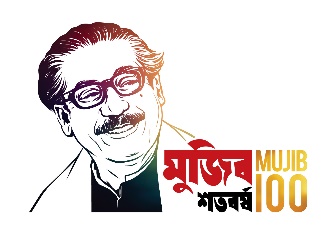 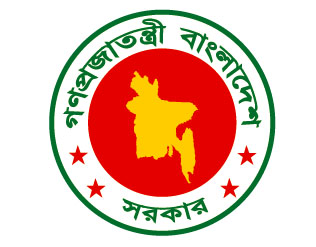 গণপ্রজাতন্ত্রী বাংলাদেশ সরকারমাধ্যমিক ও উচ্চ শিক্ষা অধিদপ্তরাধীনউপজেলা মাধ্যমিক শিক্ষা অফিসার, ফুলবাড়ীয়া, ময়মনসিংহ।এবংজেলা শিক্ষা অফিসার,ময়মনসিংহ।এরমধ্যেস্বাক্ষরিতবার্ষিক কর্মসম্পাদন চুক্তিজুলাই১, ২০২০খ্রি ---জুন৩০, ২০২১খ্রি সূচিপত্রউপক্রমণিকা (Preamble)সরকারি দপ্তর/সংস্থাসমূহের প্রাতিষ্ঠানিক দক্ষতা বৃদ্ধি, স্বচ্ছতা ও জবাবদিহিতা জোরদার করা, সুশাসন সংহতকরণ এবং সম্পদের যথাযথ ব্যবহার নিশ্চিতকরণের মাধ্যমে রূপকল্প ২০২১ এর যথাযথ বাস্তবায়নের লক্ষ্যে-উপজেলা মাধ্যমিক শিক্ষা অফিসার, ফুলবাড়ীয়া, ময়মনসিংহ।এবংজেলা শিক্ষা অফিসার,  ময়মনসিংহ এর মধ্যে ২০২০ সালের  জুলাই মাসের 01 তারিখে এই বার্ষিক কর্মসম্পাদন চুক্তি স্বাক্ষরিত হল।এই চুক্তিতে স্বাক্ষরকারী উভয়পক্ষ নিম্নলিখিত বিষয়সমূহে সম্মত হলেন :উপজেলা মাধ্যমিক শিক্ষা অফিস, ফুলবাড়ীয়া, ময়মনসিংহ এর কর্মসম্পাদনের সার্বিক চিত্র(Overview of the Performance of the Upazila Secondary Education office, Fulbaria , Mymensingh.)সাম্প্রতিক অর্জন, চ্যালেঞ্জ এবং ভবিষ্যৎ পরিকল্পনা:সাম্প্রতিক বছরসমূহের (৩ বছর) প্রধান অর্জনসমূহ : এমপিও কার্যক্রম অনলাইনে ও বিকেন্দ্রীকরণের ফলে উপজেলা কার্যালয় হতে এমপিও কার্যক্রম শুরুহওয়ায় শিক্ষা সেবা প্রদান অধিকতর সহজ হয়েছে এবংশিক্ষক-কর্মচারী নিজ ঘরে বসেই অনলাইনে তাঁদের আবেদনের অগ্রগতি অবলোকন করতে পারছেন। ফুলবাড়ীয়া উপজেলার মোট: 126টি শিক্ষাপ্রতিষ্ঠান (স্কুল ও মাদরাসা) নিয়মিত সুপারভিশন কার্যক্রম (কর্মকর্তাগণ কর্তৃক অত্র উপজেলায় মাধ্যমিক পর্যায়ে সরকার বিষয়ভিত্তিক শ্রেণি কার্যক্রম সুপারভিশন, মাল্টিমিডিয়া উপকরণ ব্যবহার করে শ্রেণি কার্যক্রম পরিচালনায় উৎসাহ দান, পরিচ্ছন্ন প্রতিষ্ঠান গড়তে উৎসাহ, সময়ে সময়ে জারীকৃত পরিপত্র মেনে চলতে উদ্ধ্বুদ্ধকরণ এবং পরিদর্শন শেষে কর্মকর্তাদের কিছু পরিদর্শন রিপোর্ট শিক্ষা প্রতিষ্ঠানে বসেই জিপিএস/লোকেশনভিত্তিক অনলাইনে প্রেরণ  নিশ্চিত) পরিচালনার জন্য সার্বিক পদক্ষেপ গ্রহণ করা হয়েছে।সরকার কর্তৃক বিনামূল্যে সকল শিক্ষার্থীদের মধ্যে বিভিন্ন বিষয়ের পাঠ্যপুস্তক বিতরণ করা হয়েছে ২০১৮,২০১৯ ও ২০২০ সালে (906266+936460+945800)=2788526 এবং সাধারণ উপবৃত্তির আওতাভূক্ত শিক্ষার্থীবৃন্দ (ছেলে ওমেয়ে)কে উপবৃত্তি, শিক্ষায় সমতা বিধানের লক্ষ্যে তফসিলী সম্প্রদায়কে উপবৃত্তি এবং মেধাবীদের মেধাবৃত্তি প্রদান করা হচ্ছে ।    সমস্যা এবং চ্যালেঞ্জসমূহ: 		এসডিজি-৪ বাস্তবায়ন তথা শিক্ষা প্রতিষ্ঠানে একীভূত শিক্ষাসহগুণগত মানসম্পন্ন শিক্ষা বাস্তবায়নের লক্ষ্যে মানসম্পন্ন শিক্ষক, শিক্ষা সামগ্রী( বিজ্ঞান শিক্ষা উপকরণ) সংগ্রহ, সংরক্ষণ এবং ব্যবহার নিশ্চিত করা চ্যালেঞ্জ। সকল শিক্ষককে প্রশিক্ষণের মাধ্যমে যোগ্যতা বৃদ্ধির পাশাপাশি শিক্ষা প্রতিষ্ঠানে শিক্ষামন্ত্রণালয় ঘোষিত কর্মদিবসে নির্দিষ্ট সময়সূচি মেনে শিখন-শেখানো কার্যক্রম ও সহশিক্ষাক্রমিক কার্যক্রম পরিচালনা অব্যাহত রাখা চ্যালেঞ্জ। নিয়মিত মাল্টিমিডিয়া উপকরণ ব্যবহার করে নেওয়া প্রকৃত ক্লাশের তথ্য সংগে সংগে প্রতিষ্ঠান কর্তৃক ড্যাশবোর্ডে প্রেরণ নিশ্চিতকরণের জন্য প্রত্যহ প্রতিষ্ঠানের সঙ্গে যোগাযোগ অব্যাহত রাখা চ্যালেঞ্জ। ইন্টারনেটের গতির সমস্যার  কারণে প্রতিষ্ঠান ও কর্মকর্তাগণ কর্তৃক ক্লাশ ও পরিদর্শন রিপোর্ট প্রেরণ করা অনেকসময় অসম্ভব হয়ে পড়ে। শিক্ষার্থীর ঝরে পড়া হ্রাসকল্পে প্রাথমিক শিক্ষাক্রম সমাপ্ত করে আসা শিক্ষার্থীদের মধ্যকার লার্নিং গ্যাপ (যাদের প্রচুর পরিমাণে থাকে তা) দূর করার ব্যবস্থা গ্রহণ করা বড় চ্যালেঞ্জ। কিছু প্রতিষ্ঠানে শিক্ষার্থী-শিক্ষকের অনুপাত হ্রাস করা চ্যালেঞ্জ। গুণগত মানসম্পন্ন শিক্ষা প্রদানের লক্ষ্যে শিক্ষা প্রতিষ্ঠানের আইসিটি ল্যাবসমূহ এবং আইসিটি লার্নিং সেন্টারসমূহ(যেখানে আছে) সচল রাখা ও এরসর্বোচ্চ ব্যবহার নিশ্চিত করা এবং বিজ্ঞান শিক্ষার সুযোগ বৃদ্ধি করা চ্যালেঞ্জ। শিক্ষার্থীদের মেধা ও মনন বিকাশে বিভিন্ন সৃজনশীল প্রতিযোগিতা আয়োজনের সঙ্গে সঙ্গে পাঠ্যবইয়ের পাশাপাশি অন্যান্য বই/পত্রিকা অথবা লেভেল অনুযায়ী যেকোন সুপাঠ্য বাংলা ও ইংরেজী বাক্য পড়ার অভ্যাস বৃদ্ধি করতে প্রতিষ্ঠানে রুটিন প্রণয়ন নিশ্চিত করে লাইব্রেরি ক্লাশ বাস্তবায়ন করা চ্যালেঞ্জ। নিজ অফিসে কর্মচারী স্বল্পতার কারণে ড্রাফটিং, টাইপিংসহ তথ্য সংগ্রহের নিত্য নতুন কাজ কর্মকর্তাদের করতে গেলে প্রতিষ্ঠান মনিটরিং সংক্রান্ত তাদের আসল কাজটিই ভেস্তে যায় যেটি রক্ষা করা একটি বড় চ্যালেঞ্জ। বর্তমান কোভিড -১৯ পরিস্থিতিতে শিক্ষা প্রতিষ্ঠানে ক্লাস শুরু করতে না পারায় গুণগত মানসম্মত শিক্ষা অর্জনের জন্য কৌশলগত উদ্দেশ্যের আলোকে নির্বাচিত কর্মসম্পাদন সূচকসমূহের একক অর্জন একটি বড় চ্যালেঞ্জ। এছাড়া উদ্ভুত কোভিড -১৯ পরিস্থিতিতে অনলাইন ক্লাস পরিচালনা করতে শিক্ষকদের একক প্রশিক্ষণের মাধ্যমে অভ্যস্তকরানো এবং শিক্ষার্থীদের বাসায় বসে “আমার ঘরে আমার স্কুল” ও “আমার ঘরে আমার স্কুল সাপোর্টেড অনলাইন স্কুল/মাদ্রাসা পরিচালিত ক্লাস ” এ মনোযোগ সৃষ্টি করাও একটি বড় চ্যালেঞ্জ।	ভবিষ্যৎ পরিকল্পনা: 	শিক্ষা মন্ত্রণালয় এবং মাধ্যমিক ও উচ্চ শিক্ষা অধিদপ্তর থেকে গৃহীত সকল কর্মসূচী বাস্তবায়নের সাথে সাথে ক্রমবর্ধমান মানসম্পন্ন শিক্ষা চাহিদা পূরণের লক্ষ্যে ঊর্ধ্বতন কর্তৃপক্ষ কর্তৃক প্রদত্ত ক্ষমতা অনুযায়ী পদক্ষেপ গ্রহণ করা হবে। শ্রেণিতে শিখন-শেখানো কার্যক্রমকে লাগসই উপকরণসমৃদ্ধ, শিখনবান্ধব ও আনন্দদায়ক করতে একাডেমিক সুপারভিশন শক্তিশালী করার মাধ্যমে সংশ্লিষ্ট সেবাসমূহকে শিক্ষা প্রতিষ্ঠানের দোরগোঁড়ায় পৌছে দেয়া হবে। সকল শিক্ষা প্রতিষ্ঠানে শিক্ষক কর্তৃক সৃজনশীল প্রশ্নপত্র প্রণয়ন, ডিজিটাল কনটেন্ট তৈরীকরণ, কারিকুলাম বিস্তরণ ও বাস্তবায়ন, PBM, TCG ও LSBE বিষয়ক প্রশিক্ষণ বাস্তবায়ন এবং উপর্যুক্ত বিষয়সহIMS এ তথ্য আপডেট ও আপলোড বিষয়ক In-House প্রশিক্ষণ আয়োজন করতে উদ্ধ্বুদ্ধকরণের পাশাপাশি কর্মকর্তা কর্তৃক সুপারভিশনকালীন স্বল্পকালীন প্রশিক্ষণ ক্রমান্বয়ে বারবার প্রদানের মাধ্যমে শিক্ষা প্রতিষ্ঠানের জনবলকে শক্তিশালী করার উদ্যোগ গ্রহণ করা হবে। আওতাভূক্ত শিক্ষা প্রতিষ্ঠান সকল কর্মকর্তা মিলে বছরে কমপক্ষে গড়ে ৬ বার করে পরিদর্শনের আওতায় আনা হবে। সকল শিক্ষার্থীকে নিয়মিত নৈতিক বাক্য পাঠ করানো, পুষ্টিকর খাদ্য খেতে উদ্ধ্বুদ্ধ করানো, পরিচ্ছন্ন শ্রেণিকক্ষ ও আঙ্গিনাসহ স্বাস্থ্যসম্মত স্যানিটেশন ব্যবস্থা গড়ার উদ্যোগ গ্রহণ করতে এবং সুপেয় পানির ব্যবস্থা করতে উদ্দ্বুদ্ধ করা হবে। সকল প্রতিষ্ঠানে বাগান/ সবুজায়নের পদক্ষেপ গ্রহণ করা হবে। উদ্ভুত কোভিড -১৯ পরিস্থিতিতে অনলাইন ক্লাস পরিচালনা করতে শিক্ষকদের অভ্যস্ত করা এবং শিক্ষার্থীদৈর অনলাইন ক্লাসে ফিরতে আগ্রহী করা।২০20-২1 অর্থবছরের সম্ভাব্য প্রধান অর্জনসমূহ:শিক্ষা প্রশাসনের সক্ষমতা, স্বচ্ছতা এবং দক্ষতা বৃদ্ধি, কার্যকর মনিটরিং ও রিপোর্টিংয়ের জন্য কর্মকর্তাদের কার্যক্রম অব্যাহত। সরকার ঘোষিত বিভিন্ন প্রতিযোগিতায় প্রকৃত মেধাকে মূল্যায়িত ও অন্যদের উদ্দ্বুদ্ধ করা। প্রতিষ্ঠান প্রধানকে বিভিন্ন বিষয়ে ইনহাউজ প্রশিক্ষণ আয়োজনে উদ্দ্বুদ্ধ করা এবং সুপারভিশনকালীন স্বল্পকালীন প্রশিক্ষণ প্রদান। সার্বিকভাবে কৃতিভিত্তিক ব্যবস্থাপনা পদ্ধতি প্রয়োগে বিদ্যালয়সমূহকে সহায়তা করা এবং শিক্ষার গুণগত মান বৃদ্ধি করা ।পরিপত্র অনুসারে যথাসময়ে প্রতিষ্ঠান কর্তৃক IMSসহ অন্য ওয়েবসাইটে ডাটা আপলোড এবং আপডেট নিশ্চিতকরণ ।mmc app ব্যবহার করে প্রতিষ্ঠান কর্তৃক ড্যাশবোর্ডে মাল্টিমিডিয়া ক্লাশ গ্রহণের  প্রকৃত তথ্য প্রত্যহ প্রেরণ নিশ্চিতকরণ।কোভিড -১৯ পরিস্থিতিতে অনলাইন ক্লাস চালুকরণ।সেকশন ১উপজেলামাধ্যমিক শিক্ষা অফিস, ফুলবাড়ীয়া, ময়মনসিংহ এররূপকল্প(Vision), অভিলক্ষ্য(Mission), কৌশলগত উদ্দেশ্যসমূহ এবং কার্যাবলী ১.১ রূপকল্প(Vision):  ফুলবাড়ীয়া উপজেলায় গুণগত মানসম্পন্ন মাধ্যমিক শিক্ষা বিস্তার । ১.২ অভিলক্ষ্য(Mission): মানবিক ,সামাজিক ও নৈতিক গুণসম্পন্ন জ্ঞানী,দক্ষ,যুক্তিবাদী,সৃজনশীল,বিজ্ঞানমনষ্ক, দেশপ্রেমিক, দক্ষ জনশক্তি তৈরির লক্ষ্যে নিবিড় একাডেমিক সুপারভিশন এবং শিক্ষকদের  জন্য কার্যকর প্রশিক্ষণ। ১.৩ কৌশলগত উদ্দেশ্যসমূহ (Strategic Objectives): ১.৩.১ উপজেলা মাধ্যমিক শিক্ষা অফিস, ফুলবাড়ীয়া, ময়মনসিংহ এর কৌশলগত উদ্দেশ্যসমূহঃ 	১। শিক্ষার গুণগত মানোন্নয়ন ও কার্যকর মনিটরিং 	২। শিক্ষা প্রশাসনের সক্ষমতা, স্বচ্ছতা ও দক্ষতা বৃদ্ধি এবং কার্যকর রিপোর্টিং 	৩। শিক্ষায় সমতা নিশ্চিতকরণ ১.৩.২ আবশ্যিককৌশলগত উদ্দেশ্যসমূহঃ	১। দাপ্তরিক কর্মকাণ্ডে স্বচ্ছতা বৃদ্ধি ও জবাবদিহিতা নিশ্চিতকরণ 	২। কর্ম সম্পাদনে গতিশীলতা আনয়ন ও সেবার মান বৃদ্ধি 	৩। আর্থিক  ও সম্পদ ব্যবস্থাপনার উন্নয়ন১.৪ কার্যাবলী (Functions):  টেকসই উন্নয়ন লক্ষ্যমাত্রা-৪ জেলা পর্যায়ে বাস্তবায়ন।  ভিশন-২০২১ ও ভিশন-২০৪১ বাস্তবায়নের জন্য সামাজিক,মানবিক ও নৈতিক গুণসম্পন্ন জ্ঞানী, দক্ষ, যুক্তিবাদী, বিজ্ঞানমনস্ক, সৃজনশীল   মানবসম্পদ সৃষ্টির উপযোগী মাধ্যমিক শিক্ষা জেলা পর্যায়ে বাস্তবায়ন।কার্যকরভাবে শিক্ষা প্রতিষ্ঠান পরিদর্শনের মাধ্যমে শিখনফল অর্জিত হচ্ছে কিনা তা নিশ্চিতকরণের জন্য বিভিন্ন শ্রেণির বিভিন্ন বিষয়ের  ক্লাশ সুপারভিশন/নিবিড় পর্যবেক্ষণ/মনিটরিং ও মেনটরিং /সুপারভিশনকালীন স্বল্পকালীন প্রশিক্ষণ।	বেসরকারি শিক্ষা প্রতিষ্ঠানে নিয়োগ, অনলাইনে এমপিও ও বিএড স্কেল সংক্রান্ত কাজ স্বচ্ছতার সাথে সম্পন্ন । পি আর এল ও পেনশন সুপারিশকরণ।	কর্মচারীদের জিপিএফ এর অগ্রিম ঋণ আবেদন অগ্রায়ণ। 	 মেধাবৃত্তির আবেদন অগ্রায়ণ।emis এর IMS মডিউল এ প্রতিষ্ঠান কর্তৃক নিয়মিত তথ্য হালনাগাদকরণ এবং প্রতিবছর শিক্ষার্থী ও ফলাফলসংক্রান্ত তথ্য আপলোডকরণ এবং কর্মকর্তাগণ কর্তৃক তথ্য ভেরিফিকেশনে মাউশি’র নির্দেশনা বাস্তবায়ন ।জাতীয় শিক্ষা সপ্তাহ, জাতীয় বিজ্ঞান ও প্রযুক্তি সপ্তাহ এবং সৃজনশীল মেধা অন্বেষণসহ বিভিন্ন দিবস উদযাপন উপলক্ষে আয়োজিত বিভিন্ন ইভেন্টের প্রতিযোগিতায় প্রতিষ্ঠানগুলোর অংশগ্রহণ নিশ্চিত করা ও আয়োজন সম্পন্নকরণ।  বিভিন্ন ধরণের প্রশিক্ষণের জন্য টিটিসি, জেলা শিক্ষা অফিস,নায়েম,ব্যানবেইস,মাদরাসা প্রশিক্ষণ ইন্সটিটিউট এবং উচ্চ মাধ্যমিক শিক্ষক প্রশিক্ষণ ইন্সটিটিউট কর্তৃক প্রেরিত চাহিদা মোতাবেক উপজেলা থেকে শিক্ষক প্রেরণ। উপজেলা পর্যায়ে জাতীয় স্কুল ও মাদরাসা ক্রীড়া সমিতির দুটি পর্বের খেলাধুলা পরিচালনা করা। তফসিলী, অটিস্টিক ,প্রতিবন্ধীসহ সংখ্যালঘু সম্প্রদায়ের শিক্ষার্থীদের উপবৃত্তির আবেদন অগ্রায়ন। বদলীকৃত সরকারি কর্মকর্তা-কর্মচারীদের সন্তানদের মাধ্যমিক বিদ্যালয়ে ভর্তির ব্যবস্থাকরণ।  সময়ে সময়ে বিভিন্ন ওয়ার্কশপ/প্রশিক্ষণ কর্মসূচী পরিচালনা।	সেকশন-২	মন্ত্রণালয়/বিভাগ/অত্র অফিসের বিভিন্ন কার্যক্রমের চূড়ান্ত ফলাফল/প্রভাব (Outcome/Impact)সেকশন-২ কৌশলগত উদ্দেশ্য, অগ্রাধিকার,কার্যক্রম,কর্মসম্পাদন সূচক এবং লক্ষ্য মাত্রা সমূহঃ অত্র দপ্তর/সংস্থার কৌশলগত উদ্দেশ্যসমূহ ২০২০-২১(মোট মান ৭৫) উপজেলাপর্যায়েরকার্যালয়ের আবশ্যিক কৌশলগত উদ্দেশ্যসমূহ, ২০20-২০২1(মোট মান-২৫)আমি মো: আবুল কালাম আজাদ উপজেলা মাধ্যমিক শিক্ষা অফিসার, ফুলবাড়ীয়া,  ময়মনসিংহ।গণপ্রজাতন্ত্রী বাংলাদেশ সরকারের মো: রফিকুল  ইসলাম, জেলা শিক্ষা অফিসার, ময়মনসিংহএর নিকট  অঙ্গীকার করছি যে, এই চুক্তিতে বর্ণিত ফলাফল অর্জনে সচেষ্ট থাকব।আমি মো: রফিকুল  ইসলাম, .জেলা শিক্ষা অফিসার, ময়মনসিংহ. মো: আবুল কালাম আজাদ. উপজেলা মাধ্যমিক শিক্ষা অফিসার, ফুলবাড়ীয়া, ময়মনসিংহ এর নিকট অঙ্গীকার করছি যে, এই চুক্তিতে বর্ণিত ফলাফল অর্জনে প্রয়োজনীয় সহযোগিতা প্রদান করব।সংযোজনী-১:শব্দসংক্ষেপ (Acronyms)সংযোজনী-২:কর্মসম্পাদনসূচকসমূহ, বাস্তবায়নকারীমন্ত্রণালয়/বিভাগ/সংস্থাএবংপরিমাপপদ্ধতিরবিবরণসংযোজনী-২ (প্রমাণক অংশ যা অতিরিক্ত হিসাবে সংযোজিত হল যা মূল্যায়ন প্রতিবেদন প্রস্তুতের সময় সংযোজিত হবে )অত্র দপ্তর/সংস্থার কৌশলগত উদ্দেশ্যসমূহ ২০২০-২১ এরপ্রমাণকসমূহ যেভাবে রেডি করে রাখা হবেঃসংযোজনী-৩:অন্যান্যমন্ত্রণালয়/বিভাগের নিকটপ্রত্যাশিতসুনিদিষ্টকর্মসম্পাদনসহায়তাসমূহ.........সমাপ্ত.......উপক্রমণিকা.............................................................................................................................৩ উপজেলা মাধ্যমিক শিক্ষা অফিস,ফুলবাড়ীয়া, ময়মনসিংহ এর কর্মসম্পাদনের সার্বিকচিত্র ......................৪ সেকশন১: উপজেলা মাধ্যমিক শিক্ষা অফিস, ফুলুবাড়ীয়া, ময়মনসিংহ এররূপকল্প (Vision), অভিলক্ষ্য (Mission), কৌশলগত উদ্দেশ্যসমূহ (Strategic Objectives)এবংকার্যাবলীসমূহ (Functions) .......৫সেকশন২:কার্যক্রমের চূড়ান্ত ফলাফল/প্রভাব (Outcome/Impact) 		            ৬সেকশন ৩:কৌশলগতউদ্দেশ্য, কার্যক্রম, কর্মসম্পাদনসূচকএবংলক্ষ্যমাত্রা..........৭-১৬সংযোজনী১: শব্দসংক্ষেপ (Acronyms)…………………………………………..১৭সংযোজনী ২: কর্মসম্পাদনসূচকের পরিমাপপদ্ধতি.................................১৮১৮সংযোজনী৩: কর্মসম্পাদনলক্ষ্যমাত্রা অর্জনেরক্ষেত্রে অন্যান্য সরকারি অফিসের ওপর নির্ভরশীলতা........................১৯চূড়ান্ত ফলাফল/প্রভাব (Outcome/Impact)কমসম্পাদন সূচকসমসূহ (Performance Indicators)একক (Unit)প্রকৃত অজনপ্রকৃত অজনলক্ষ্যমাত্রা ২০২০-২১প্রক্ষেপণপ্রক্ষেপণনির্ধারিত লক্ষমাত্রা অর্জনের ক্ষেত্রে যৌথভাবে দায়িত্বপ্রাপ্ত মন্ত্রণালয়/বিভাগ/সংস্থাসমূহের নামউপাত্তসূত্র (Source os Data)চূড়ান্ত ফলাফল/প্রভাব (Outcome/Impact)কমসম্পাদন সূচকসমসূহ (Performance Indicators)একক (Unit)২০১৮-২০১৯২০১৯-২০লক্ষ্যমাত্রা ২০২০-২১২০২১-২২২০২২-২৩নির্ধারিত লক্ষমাত্রা অর্জনের ক্ষেত্রে যৌথভাবে দায়িত্বপ্রাপ্ত মন্ত্রণালয়/বিভাগ/সংস্থাসমূহের নামউপাত্তসূত্র (Source os Data)১২৩৪৫৬৭৮৯১০মাধ্যমিক স্তরের স্কুলগামী ছাত্র-ছাত্রীদের সংখ্যা বৃদ্ধিস্কুলগামী ছাত্র-ছাত্রীদের হার%৬৩.৩৫৬৫.৩০৬৭.২৫৬৯.২০৭০.১০প্রাথমিক ও গণশিক্ষা মন্ত্রণালয়শিক্ষা মন্ত্রণালয়, বেনবেইস ও মা.উ.শি অধিদপ্তরের বার্ষিক প্রতিবেদনমাধ্যমিক স্তরে ঝরে পড়া শিক্ষার্থীদের সংখ্যা হ্রাসঝরে পড়া শিক্ষার্থীদের হার%৩৫.৯৩৩৪.৯৭৩৪.০১৩৩.০৫৩২.৫০স্থানীয় সরকার বিভাগশিক্ষা মন্ত্রণালয় মা. উ. শি. অ ও ব্যানবেইস এর বার্ষিক প্রতিবেদনউচ্চ মাধ্যমিক স্তরে ছাত্র-ছাত্রীদের সমতা (জেন্ডার সমতা নিশ্চিতকরণ ও নারীর ক্ষমতায়ন)ছাত্র-ছাত্রীদের অনুপাত (ছাত্র-ছাত্রী)%৫০.৫:৪৯.৫৫০.২:৪৯.৮৫০.৫০৫০.৫০৫০.৭৫স্থানীয় সরকার বিভাগশিক্ষা মন্ত্রণালয় মা.উ.শি. অ ও ব্যানবেইস এর বার্ষিক প্রতিবেদনডিগ্রি/পোস্ট গ্রাজুযেট স্তরে শিক্ষিত জনসংখ্যা বৃদ্ধি (দেশেও বিদেশে কর্মসংস্থানের মাধ্যমে জাতীয় অর্থনীতি শক্তিশালী ও সংহতকরণ)ডিগ্রি/ পোস্ট গ্রাজুয়েটের হার%৩.৯৫৩.৯৯৪.০৩৪.০৭৪.০৯স্থাস্থ্য ও পরিবার পরিকল্পনা মন্ত্রণালয়, শ্রম ও কর্মসংস্থান মন্ত্রণালয় এবং প্রবাসী কল্যাণ ও বৈদেশিক কর্মসংস্থান মন্ত্রণালয়শিক্ষা মন্ত্রণালয়. মা. উ.শি.অ.ও ব্যানবেইস এর বার্ষিক প্রতিবেদনকৌশলগত উদ্দেশ্য(Strategic Objectives)কৌশলগত উদ্দেশ্যের মান(Weight of Strategic Objectives )কার্যক্রম(Activities)কর্মসম্পাদন সূচক(Performance Indicators)একক(Unit)কর্মসম্পাদনসূচকের মান(Weight of  Performance Indicator) প্রকৃত অর্জনপ্রকৃত অর্জনলক্ষ্যমাত্রার মান ২০২০-২০২১(Target Value-2020-21)লক্ষ্যমাত্রার মান ২০২০-২০২১(Target Value-2020-21)লক্ষ্যমাত্রার মান ২০২০-২০২১(Target Value-2020-21)লক্ষ্যমাত্রার মান ২০২০-২০২১(Target Value-2020-21)লক্ষ্যমাত্রার মান ২০২০-২০২১(Target Value-2020-21)প্রক্ষেপণProjection২০২১-২২প্রক্ষেপণ Projection২০২২-২৩কৌশলগত উদ্দেশ্য(Strategic Objectives)কৌশলগত উদ্দেশ্যের মান(Weight of Strategic Objectives )কার্যক্রম(Activities)কর্মসম্পাদন সূচক(Performance Indicators)একক(Unit)কর্মসম্পাদনসূচকের মান(Weight of  Performance Indicator) ২০১৮-১৯২০১৯-২০অসাধারণ(Excellent)অতি উত্তম(Very Good)উত্তম(Good)চলতিমান(Fair)চলতিমানের নিম্নে(Poor)প্রক্ষেপণProjection২০২১-২২প্রক্ষেপণ Projection২০২২-২৩কৌশলগত উদ্দেশ্য(Strategic Objectives)কৌশলগত উদ্দেশ্যের মান(Weight of Strategic Objectives )কার্যক্রম(Activities)কর্মসম্পাদন সূচক(Performance Indicators)একক(Unit)কর্মসম্পাদনসূচকের মান(Weight of  Performance Indicator) ২০১৮-১৯২০১৯-২০১০০%৯০%৮০% ৭০% ৬০% প্রক্ষেপণProjection২০২১-২২প্রক্ষেপণ Projection২০২২-২৩123456789101112131415দপ্তর/সংস্থার কৌশলগত উদ্দেশ্যসমূহ দপ্তর/সংস্থার কৌশলগত উদ্দেশ্যসমূহ দপ্তর/সংস্থার কৌশলগত উদ্দেশ্যসমূহ দপ্তর/সংস্থার কৌশলগত উদ্দেশ্যসমূহ দপ্তর/সংস্থার কৌশলগত উদ্দেশ্যসমূহ দপ্তর/সংস্থার কৌশলগত উদ্দেশ্যসমূহ দপ্তর/সংস্থার কৌশলগত উদ্দেশ্যসমূহ দপ্তর/সংস্থার কৌশলগত উদ্দেশ্যসমূহ দপ্তর/সংস্থার কৌশলগত উদ্দেশ্যসমূহ দপ্তর/সংস্থার কৌশলগত উদ্দেশ্যসমূহ দপ্তর/সংস্থার কৌশলগত উদ্দেশ্যসমূহ দপ্তর/সংস্থার কৌশলগত উদ্দেশ্যসমূহ দপ্তর/সংস্থার কৌশলগত উদ্দেশ্যসমূহ দপ্তর/সংস্থার কৌশলগত উদ্দেশ্যসমূহ দপ্তর/সংস্থার কৌশলগত উদ্দেশ্যসমূহ  ১। শিক্ষার গুণগত মানোন্নয়ন ৩৫১.১ জানুয়ারি মাসের ১ তারিখে পাঠ্যপুস্তক দিবস উদযাপন ১.১.১  বিনামূল্যে সকল পাঠ্যপুস্তক বিতরণ ( মাধ্যমিক, এসএসসি-  ভোকেশনাল, এবতেদায়ী, দাখিল এবং দাখিল- ভোকেশনাল, সকল ইংরেজী ভার্সন ) সকল শ্রেণির শিক্ষার্থীদের মধ্যে% ৩১০০১০০  ১০০৯৯  --- ১০০১০০  ১। শিক্ষার গুণগত মানোন্নয়ন ৩৫১.২ কৃতিভিত্তিক ব্যবস্থাপনা পদ্ধতি (PBM) বিদ্যালয়ে  বাস্তবায়ন ও শিক্ষায় গুনগত মান অর্জন ১.২,১ শিক্ষা প্রতিষ্ঠান পরিদর্শনের আলোকে প্রতি মাসে উপজেলা মাধ্যমিক শিক্ষা অফিস কর্তৃক প্রতিবেদন প্রেরণ যার বার্ষিক সংখ্যা  সংখ্যা ৩১২১২ ১২ - ---১২১২  ১। শিক্ষার গুণগত মানোন্নয়ন ৩৫১.৩ উপজেলায় প্রতিষ্ঠান প্রধানগণকে নিয়ে বিভিন্ন বিষয়ে আলোচ্যসূচি রেখে  মাসিক সভা আয়োজন ১.৩.১ আয়োজিত বার্ষিক সভার সংখ্যা সংখ্যা ২ ৯ ১০ ১০৯৮ -- ১২১২  ১। শিক্ষার গুণগত মানোন্নয়ন ৩৫১.৪ টেকসই ও মানসম্মত মাধ্যমিক শিক্ষা বিস্তারের জন্য খাতওয়ারি মনিটরিং ১.৪.১ নিয়ম মেনে এ্যাসেম্বলি সম্পন্ন, নীতিবাক্য উচ্চারণ এবং যেকোন একটি সামাজিক সমস্যার বিষয়ে শিক্ষক কর্তৃক বক্তব্য প্রদান কার্যক্রম  মনিটরিং করা হয়েছে এমন প্রতিষ্ঠানের হার  (স্কুল ও মাদরাসা ) % ১ ৭০৬০  ৭০ ৬০৫৫৫০   ৮০৯০  ১। শিক্ষার গুণগত মানোন্নয়ন ৩৫১.৪ টেকসই ও মানসম্মত মাধ্যমিক শিক্ষা বিস্তারের জন্য খাতওয়ারি মনিটরিং ১.৪.২ শ্রেণি পাঠদান মনিটরিং ও ফিডব্যাক প্রদান  করা হয়েছে এমন ক্লাশ সংখ্যা গড়ে বছরে ২২০ টি (১০ মাসে বছর হিসেবে) % ৩ ৪৫ ৬০ ৮০ ৭০ ৬৫ ৬০ ৪০ ৭৫৮০  ১। শিক্ষার গুণগত মানোন্নয়ন ৩৫১.৪ টেকসই ও মানসম্মত মাধ্যমিক শিক্ষা বিস্তারের জন্য খাতওয়ারি মনিটরিং ১.৪.২.১ USEO কর্তৃক গড়ে মাসে ৫ টি ক্লাশ % -৬০ ৭০ -------  ১। শিক্ষার গুণগত মানোন্নয়ন ৩৫১.৪ টেকসই ও মানসম্মত মাধ্যমিক শিক্ষা বিস্তারের জন্য খাতওয়ারি মনিটরিং ১.৪.২.২ UAS কর্তৃক গড়ে মাসে ১৭ টি ক্লাশ % -১০৫ ১০০  ৯০ ৮০ ৭৫  ৭০ ৬৫ --   ১। শিক্ষার গুণগত মানোন্নয়ন ৩৫১.৪ টেকসই ও মানসম্মত মাধ্যমিক শিক্ষা বিস্তারের জন্য খাতওয়ারি মনিটরিং ১.৪.২.৩ AUSEO কর্তৃক গড়ে মাসে ০ টি ক্লাশ  পদ শূন্য- --- - - - - -  ১। শিক্ষার গুণগত মানোন্নয়ন ১.৪.৩ প্রায় নিয়মিত গ্রহণকারী মাল্টিমিডিয়া ক্লাশের তথ্য  mmc app ব্যবহার করে ড্যাশবোর্ডে পাঠানো হয় উপজেলায় এমন প্রতিষ্ঠানের (স্কুল ও মাদরাসা) হার% ৪৭০৭১৮৫ ৭৫ ৭০ ৬০ ৫৫    ৯০ ১০০  ১। শিক্ষার গুণগত মানোন্নয়ন ১.৪.৪  mmt প্রাপ্ত সকল প্রতিষ্ঠান (কলেজ বাদে ২৫টি) কর্তৃক গ্রহণকারী মাল্টিমিডিয়া ক্লাশের বাৎসরিক সংখ্যা ৪০০০টি যার হার (রেকর্ড ড্যাশবোর্ড হতে) % ৩ ৭০৭০ ৬০ ৫০৪৫৩৫ ৭০৭৫  ১। শিক্ষার গুণগত মানোন্নয়ন ১.৪.৫ মনিটরিং হতে প্রাপ্ত তথ্যানুযায়ী নিয়মিত SMC/MMC/GB আছে এবং সভা হয় এমন প্রতিষ্ঠানের ( স্কুল ও মাদরাসা) হার % ১৯০ ৮০ ৮০ ৭০ ৬৫৫৫৫০ ৮৫৯০  ১। শিক্ষার গুণগত মানোন্নয়ন ১.৪.৬ প্রাপ্ত তথ্যানুযায়ী কার্যকর পিটিএ আছে অথবা বছরে কমপক্ষে ২টি অভিভাবক সমাবেশ হয় এমন প্রতিষ্ঠানের (স্কুল ও মাদরাসা) হার % ১  ৭০ ৫০৮০ ৭০৫৫৪৫৪০ ৭৫৮৫  ১। শিক্ষার গুণগত মানোন্নয়ন ১.৪.৭ সুপারভিশনকালে তথ্য যাচাই করে প্রাপ্তউপজেলার সকল বিদ্যালয়ের শিক্ষকদের ডায়েরী ও প্রতিষ্ঠান প্রধানের রেজিস্টার পূর্ণ / আংশিকহালনাগাদকরণের  হার %২৭০৭০৮৫৮০   ৭৫৭০৬০২৬২৬  ১। শিক্ষার গুণগত মানোন্নয়ন ১.৪.৮  সুপারভিশনকালে সারা বছরে ৪৯ টি প্রতিষ্ঠানের (স্কুল ও মাদরাসা) ৬ষ্ঠ হতে ১০ম শ্রেণির মধ্যে কমপক্ষে ১টি শ্রেণির শিক্ষার্থীগণ ৫টি কোর বিষয়ের(বাংলা, ইংরেজী, বিজ্ঞান,বাংলাদেশ ও বিশ্ব পরিচয় এবং গণিত) শিখনফল কতটুকু অর্জন করতে পেরেছে (সম্ভব হলে সকল বিষয় শিক্ষককে নিয়ে) তা যাচাইকরণ ও সিলেবাস সম্পন্ন করা হয় রুটিন অনুসারে  এমন প্রতিষ্ঠান সংখ্যা %২      ৯০ ৯০ ৯৫৯৩৯১৯০৬০১০০১০০  ১। শিক্ষার গুণগত মানোন্নয়ন ১.৪.৯ প্রাপ্ত তথ্যমতে, বছরে কমপক্ষে ২টি ইনহাউজ প্রশিক্ষণ আয়োজন করে এমন প্রতিষ্ঠানের (স্কুল ও মাদরাসা) হার % ১১০১০ ৩০২৫২০১০৮  ৬০৮০ ১। শিক্ষার গুণগত মানোন্নয়ন ১.৪.১০ যতবার পরিদর্শন করা হবে তন্মধ্যে কমপক্ষে ৬০% (বার)মুজিব বর্ষউপলক্ষ্যে পরিচ্ছন্ন শ্রেণিকক্ষ ও আঙ্গিনাসহ স্বাস্থ্যসম্মত স্যানিটেশন ব্যবস্থা পাওয়া যাবে এমন প্রতিষ্ঠানের (স্কুল ও মাদরাসা) হার% ১ ৫০৭৫৮০৭৮৭৫৭৫৫০৮৫ ৮৭ ১। শিক্ষার গুণগত মানোন্নয়ন ১.৪.১১ সুপেয়/নিরাপদ খাবার পানির ব্যবস্থা ও মিড-ডে মিলে পুষ্টিকর খাবার খাওয়ার ব্যাপারে শিক্ষার্থীদের সতর্কতা পরিদর্শনে গিয়ে পাওয়া গিয়েছে এমন প্রতিষ্ঠানের হার% ১  ৮০ ৯০ ৯০ ৮০ ৭০ --৮৫৯০ ১.৪.১২মুজিব বর্ষউপলক্ষ্যে প্রতিষ্ঠান প্রাঙ্গণে বাগান/ সবুজায়নের ব্যবস্থা গ্রহণ করা হয়েছে এমন প্রতিষ্ঠানের হার %১৮৫৯০৯৮৯৬৯২৯০-৯৯৯৯১.৪.১৩মনিটরিং থেকে প্রাপ্ত তথ্যমতে, কম্পিউটার ল্যাব ব্যবহৃত হয়(ল্যাব আছেযেখানে) এমন প্রতিষ্ঠানের (স্কুল ও মাদরাসা) হার% ০.৫ ৪০৫০ ৬০ ৫০৪০৮০৮৫১.৪.১৪ILC (ICT Learning Center ) শ্রেণিকক্ষ হিসেবে শিখন-শেখানো কাজেব্যবহৃত হচ্ছে এমন প্রতিষ্ঠানের (ILC আছে এমন) হার%০.৫ ৪০৯০৯২৯১-৯০৫০১০০১০০ ১.৫  মোটিভেশন দিয়ে শিক্ষক উন্নয়ন করা হয়েছে এমন কয়েকটি দিক যথা- মাল্টিমিডিয়া উপকরণ ব্যবহার করে  ক্লাশ গ্রহণকারী শিক্ষক সংখ্যা এবং শিক্ষক বাতায়ন ও মুক্তপাঠে অংশগ্রহণকারী শিক্ষকের হার ১.৫.১ শিক্ষক বাতায়নের সদস্য হয়েছেন উপজেলার মোট শিক্ষকের সংখ্যা বিবেচনায় যত %  শিক্ষক % ১ ১০৭০৯৮৮০৭৫৭০-৯৯৯৯ ১.৫  মোটিভেশন দিয়ে শিক্ষক উন্নয়ন করা হয়েছে এমন কয়েকটি দিক যথা- মাল্টিমিডিয়া উপকরণ ব্যবহার করে  ক্লাশ গ্রহণকারী শিক্ষক সংখ্যা এবং শিক্ষক বাতায়ন ও মুক্তপাঠে অংশগ্রহণকারী শিক্ষকের হার ১.৫.২ কোভিড -১৯ দূযোগ কালীন অনলাইন স্কুলে লাইভ/ রেকর্ডেড ক্লাস নিয়েছেন এমন শিক্ষকের হার  0.5 %--৩৫২৫১৫৫----১.৫  মোটিভেশন দিয়ে শিক্ষক উন্নয়ন করা হয়েছে এমন কয়েকটি দিক যথা- মাল্টিমিডিয়া উপকরণ ব্যবহার করে  ক্লাশ গ্রহণকারী শিক্ষক সংখ্যা এবং শিক্ষক বাতায়ন ও মুক্তপাঠে অংশগ্রহণকারী শিক্ষকের হার ১.৫.৩ প্রতিষ্ঠান খোলা থাকা সাপেক্ষে গড়ে প্রতিদিন ১টি করে ক্লাশ মাল্টিমিডিয়া উপকরণ ব্যবহার করে ক্লাশ নিয়ে সঙ্গে সঙ্গে  mmc app ব্যবহার করে ড্যাশবোর্ডে আপলোড করেছেন এমন শিক্ষকের সংখ্যা  সংখ্যা/ জন ১২০ ৩৫৪০৩৮৩৬৩৫২৫৫০৬০১.৫  মোটিভেশন দিয়ে শিক্ষক উন্নয়ন করা হয়েছে এমন কয়েকটি দিক যথা- মাল্টিমিডিয়া উপকরণ ব্যবহার করে  ক্লাশ গ্রহণকারী শিক্ষক সংখ্যা এবং শিক্ষক বাতায়ন ও মুক্তপাঠে অংশগ্রহণকারী শিক্ষকের হার ১.৫.৪ শিক্ষক বাতায়নে নিজের তৈরি ডিজিটাল কনটেন্ট আপলোড করেছেন এমন শিক্ষকের সংখ্যা সংখ্যা /জন  ০.৫ ২৮১৫১২১০৮-৫০৬০১.৫  মোটিভেশন দিয়ে শিক্ষক উন্নয়ন করা হয়েছে এমন কয়েকটি দিক যথা- মাল্টিমিডিয়া উপকরণ ব্যবহার করে  ক্লাশ গ্রহণকারী শিক্ষক সংখ্যা এবং শিক্ষক বাতায়ন ও মুক্তপাঠে অংশগ্রহণকারী শিক্ষকের হার ১.৫.৫ নিয়মিত শিক্ষক বাতায়ন ব্যবহার করেন অর্থাৎ মডেল ডিজিটাল কনটেন্ট দেখেন ও  প্রয়োজনে ক্লাস নেন এমন শিক্ষকের হার% ০.৫ ০.৫ ১ ৫ .৩২.৫১০.৫ ১০১৫ ১.৬ শিক্ষক উন্নয়নের জন্য শিক্ষকদের জন্য যেকোন প্রশিক্ষণ/ ইনহাউজ/অনলাইন স্কুলে  লাইভ ক্লাস নেওয়ার প্রশিক্ষণ /সুপারভিশনকালীন স্বল্পকালীন প্রশিক্ষণে প্রশিক্ষক হিসেবে সারা বছরে যত ঘন্টা ব্যয় করা হয়েছে ১.৬.১ USEO প্রশিক্ষক হিসেবে ব্যয় করেছেন বছরে  ঘন্টা ০.৫৩০ ৪৫ ৬০ ৫০৪৫৪০৩০ ৬০ ৬০ ১.৬ শিক্ষক উন্নয়নের জন্য শিক্ষকদের জন্য যেকোন প্রশিক্ষণ/ ইনহাউজ/অনলাইন স্কুলে  লাইভ ক্লাস নেওয়ার প্রশিক্ষণ /সুপারভিশনকালীন স্বল্পকালীন প্রশিক্ষণে প্রশিক্ষক হিসেবে সারা বছরে যত ঘন্টা ব্যয় করা হয়েছে ১.৬.২ UAS প্রশিক্ষক হিসেবে ব্যয় করেছেন বছরে ঘন্টা ১ ১০০০৩২০ ৭৫৬৫৫৫৫০৪৫ ৭৫৮০ ১.৬ শিক্ষক উন্নয়নের জন্য শিক্ষকদের জন্য যেকোন প্রশিক্ষণ/ ইনহাউজ/অনলাইন স্কুলে  লাইভ ক্লাস নেওয়ার প্রশিক্ষণ /সুপারভিশনকালীন স্বল্পকালীন প্রশিক্ষণে প্রশিক্ষক হিসেবে সারা বছরে যত ঘন্টা ব্যয় করা হয়েছে ১.৬.৩ AUSEO প্রশিক্ষক হিসেবে ব্যয় করেছেন বছরে পদ শূণ্য২। শিক্ষা প্রশাসনের সক্ষমতা,স্বচ্ছতা ও দক্ষতা বৃদ্ধি এবং কার্যকর রিপোর্টিং৩২ ২.১ এমপিও কার্যক্রম অনলাইনভিত্তিক ও বিকেন্দ্রীকরণ ২.১.১ এমপিও আবেদন নিষ্পত্তির হার % ৮  ৯৮৯৮৯৯৯৮---১০০১০০২। শিক্ষা প্রশাসনের সক্ষমতা,স্বচ্ছতা ও দক্ষতা বৃদ্ধি এবং কার্যকর রিপোর্টিং৩২ ২.২  মাসিকভিত্তিতে কর্মকর্তাভিত্তিক অফলাইনে রিপোর্ট পাঠানো হয় এমন পরিদর্শনকৃত মোট  প্রতিষ্ঠানের (স্কুল ও মাদরাসা) সংখ্যা গড়ে (১১ মাসে বছর হিসেবে) ২.২.১ উপজেলা মাধ্যমিক শিক্ষা অফিসার কর্তৃক মাসিক রিপোর্ট পাঠানো হয়  এমন পরিদর্শনকৃত প্রতিষ্ঠানের সংখ্যা গড়ে ৫টি % 5100508078৭৫৬০৫৫100100২। শিক্ষা প্রশাসনের সক্ষমতা,স্বচ্ছতা ও দক্ষতা বৃদ্ধি এবং কার্যকর রিপোর্টিং৩২ ২.২  মাসিকভিত্তিতে কর্মকর্তাভিত্তিক অফলাইনে রিপোর্ট পাঠানো হয় এমন পরিদর্শনকৃত মোট  প্রতিষ্ঠানের (স্কুল ও মাদরাসা) সংখ্যা গড়ে (১১ মাসে বছর হিসেবে) ২.২.২ উপজেলা একাডেমিক সুপারভাইজার কর্তৃক মাসিক রিপোর্ট পাঠানো হয়  এমন পরিদর্শনকৃত প্রতিষ্ঠানের সংখ্যা গড়ে ১২ টি % 5100100100৮5৭৫-৫৫100100২। শিক্ষা প্রশাসনের সক্ষমতা,স্বচ্ছতা ও দক্ষতা বৃদ্ধি এবং কার্যকর রিপোর্টিং৩২ ২.২  মাসিকভিত্তিতে কর্মকর্তাভিত্তিক অফলাইনে রিপোর্ট পাঠানো হয় এমন পরিদর্শনকৃত মোট  প্রতিষ্ঠানের (স্কুল ও মাদরাসা) সংখ্যা গড়ে (১১ মাসে বছর হিসেবে) ২.২.৩ সহকারি উপজেলা মাধ্যমিক শিক্ষা অফিসার কর্তৃক মাসিক রিপোর্ট পাঠানো হয়  এমন পরিদর্শনকৃত প্রতিষ্ঠানের সংখ্যা গড়ে ০ টি পদ শূন্য২। শিক্ষা প্রশাসনের সক্ষমতা,স্বচ্ছতা ও দক্ষতা বৃদ্ধি এবং কার্যকর রিপোর্টিং৩২ ২.৩ মাসিকভিত্তিতে কর্মকর্তাভিত্তিক অনলাইনে প্রতিষ্ঠানের (স্কুল ও মাদরাসা)জিপিএসভিত্তিক রিপোর্ট পাঠানো হয় এমন পরিদর্শনকৃত মোট  মাল্টিমিডিয়া ক্লাশের  সংখ্যা গড়ে২.৩.১ মাল্টিমিডিয়া  উপকরণ ব্যবহার করে শ্রেণি পাঠদান করা হয়েছে  USEO কর্তৃক সুপারভিশনকৃত এমন ক্লাশ সংখ্যা গড়ে মাসে ৪ টি% ৩১০০৬০৯০৮০৭০৬০৯০ ১০০২। শিক্ষা প্রশাসনের সক্ষমতা,স্বচ্ছতা ও দক্ষতা বৃদ্ধি এবং কার্যকর রিপোর্টিং৩২ ২.৩ মাসিকভিত্তিতে কর্মকর্তাভিত্তিক অনলাইনে প্রতিষ্ঠানের (স্কুল ও মাদরাসা)জিপিএসভিত্তিক রিপোর্ট পাঠানো হয় এমন পরিদর্শনকৃত মোট  মাল্টিমিডিয়া ক্লাশের  সংখ্যা গড়ে২.৩.২ মাল্টিমিডিয়া  উপকরণ ব্যবহার করে শ্রেণি পাঠদান করা হয়েছে  UAS কর্তৃক সুপারভিশনকৃত এমন ক্লাশ সংখ্যা গড়ে মাসে ১০ টি % ৩১০০  ৮০৯০ ৮০ ৭০৬০১০০১০০ ২। শিক্ষা প্রশাসনের সক্ষমতা,স্বচ্ছতা ও দক্ষতা বৃদ্ধি এবং কার্যকর রিপোর্টিং৩২ ২.৩ মাসিকভিত্তিতে কর্মকর্তাভিত্তিক অনলাইনে প্রতিষ্ঠানের (স্কুল ও মাদরাসা)জিপিএসভিত্তিক রিপোর্ট পাঠানো হয় এমন পরিদর্শনকৃত মোট  মাল্টিমিডিয়া ক্লাশের  সংখ্যা গড়ে২.৩.৩ মাল্টিমিডিয়া  উপকরণ ব্যবহার করে শ্রেণি পাঠদান করা হয়েছে  AUSEO কর্তৃক সুপারভিশনকৃত এমন ক্লাশ সংখ্যা গড়ে মাসে 0 টিপদ শূন্য২। শিক্ষা প্রশাসনের সক্ষমতা,স্বচ্ছতা ও দক্ষতা বৃদ্ধি এবং কার্যকর রিপোর্টিং৩২ ২.৪ দক্ষতা বৃদ্ধি ও জবাবদিহিতার জন্য মাসিক সমন্বয় সভায় যোগদান ২.৪.১ জেলা শিক্ষা অফিস আয়োজিত মাসিক সমন্বয় সভায় আহবানকৃত কর্মকর্তাদের যোগদানের হার  %  ২১০০১০০১০০ ৯০৮০৭০৬০১০০১০০ ২.৫ বিদ্যালয়/মাদরাসা ব্যবস্থাপনা কমিটি গঠন ২.৫.১ নিয়মানুসারে কমিটি গঠিত হয়েছে এবং মামলা নাই এমন  হার  % ১ ৭০৯০ ৯০৮০৭৫৭০৬০৯৫৯৫২.৬ বিভিন্ন দিবস/সপ্তাহ উদযাপন উপলক্ষ্যে বিভিন্ন ইভেন্টে প্রতিযোগিতার আয়োজন, শিক্ষার্থীর অংশগ্রহণ নিশ্চিতকরণ এবং ফলাফল ঘোষণাসহ সফল সমাপনী ২.৬.১ উপজেলা পরিষদের সঙ্গে সমন্বয় করে জাতীয় শিক্ষা সপ্তাহ, জাতীয় বিজ্ঞান ও প্রযুক্তি সপ্তাহ, সৃজনশীল মেধা অন্বেষণ প্রতিযোগিতা , উপজেলা পর্যায়ে গ্রীষ্মকালীন ও শীতকালীন ক্রীড়া প্রতিযোগিতা ,স্কাউট সমাবেশ, বিদ্যুৎ সাশ্রয়ী ক্যাম্পিং, স্বাধীনতা দিবস, বিজয় দিবস,বংগবন্ধুর জন্ম দিবস/জাতীয় শিশূ দিবস,জাতীয় শোক দিবস,বৈশাখী দিবসসহ অন্যান্য দিবসে রচনা-বক্তৃতা-আবৃত্তিসহ বিভিন্ন ইভেন্ট আয়োজনসহ সফলভাবে সমাপনী অনুষ্ঠান সম্পন্নকরণের হার    % ৪ ৯০ ৯৮৯৮ ৯০৮৫ ৭৫ ৬০৯৮৯৮২.৮ বেসরকারি  প্রতিষ্ঠানে  প্রধান শিক্ষক/সুপার, সহ প্রধান শিক্ষক/সহ সুপার,অফিস সহকারি,এমএলএসএস, আয়া এবং নাইট গার্ড নিয়োগ ২.৮.১ বেসরকারি এমপিওভূক্ত প্রতিষ্ঠানে স্থানীয়ভাবে নিয়োগযোগ্য পদগুলিতে চাহিদার প্রেক্ষিতে নিয়োগবিধি মেনে নিয়োগ সম্পন্নকরণের হার  % ২ ৯৫ ৯৮৯৮ ৯৫৯০৮৫৭০ ৯৮ ৯৯৩। শিক্ষায় সমতা নিশ্চিতকরণ ৮ ৩.১ দশম শ্রেণি পর্যন্ত তফসিলী বৃত্তি/উপবৃত্তি প্রদান ৩.১.১ তফসিলী বৃত্তি/উপবৃত্তিপ্রাপ্ত শিক্ষার্থীকে বৃত্তি প্রদানের হার  % ২৯৮৯৮ ১০০৯৮৯৫৯০৮৫৯৮১০০ ৩। শিক্ষায় সমতা নিশ্চিতকরণ ৮ ৩.২ একীভূত শিক্ষা বাস্তবায়ন ৩.২.১ একীভূত শিক্ষা বাস্তবায়ন সকল প্রতিষ্ঠানের সকল শ্রেণিকক্ষে % ৬ ৫৫৮০৮০৭২৬৮৫৫৪৫ ৮৫৮৫কলাম-১কলাম-২কলাম-৩কলাম-৪কলাম-৪কলাম-৫কলাম-৬কলাম-৬কলাম-৬কলাম-৬কলাম-৬কৌশলগতউদ্দেশ্য(Strategic Objectives)কৌশলগত উদ্দেশ্যের মান(Weight of Strategic Objectives )কার্যক্রম(Activities)কর্মসম্পাদন সূচক(Performance Indicators)একক(Unit)কর্মসম্পাদনসূচকের মান(Weight of PI)লক্ষ্যমাত্রার মান ২০২০-২১(Target Value-2020-21)লক্ষ্যমাত্রার মান ২০২০-২১(Target Value-2020-21)লক্ষ্যমাত্রার মান ২০২০-২১(Target Value-2020-21)লক্ষ্যমাত্রার মান ২০২০-২১(Target Value-2020-21)লক্ষ্যমাত্রার মান ২০২০-২১(Target Value-2020-21)কৌশলগতউদ্দেশ্য(Strategic Objectives)কৌশলগত উদ্দেশ্যের মান(Weight of Strategic Objectives )কার্যক্রম(Activities)কর্মসম্পাদন সূচক(Performance Indicators)একক(Unit)কর্মসম্পাদনসূচকের মান(Weight of PI)অসাধারণ(Excellent)১০০%অতি উত্তম(Very Good)৯০%উত্তম(Good)৮০%চলতিমান(Fair)৭০%চলতিমানের নিম্নে(Poor)৬০%[১] দাপ্তরিক কর্মকাণ্ডে স্বচ্ছতা বৃদ্ধি ও জবাবদিহিতা নিশ্চিতকরণ১১[১.১] বার্ষিক কর্মসম্পাদন চুক্তি (এপিএ) বাস্তবায়ন [১.১.১] এপিএ’র সকল ত্রৈমাসিক প্রতিবেদন ওয়েবসাইটে প্রকাশিতসংখ্যা২৪----[১] দাপ্তরিক কর্মকাণ্ডে স্বচ্ছতা বৃদ্ধি ও জবাবদিহিতা নিশ্চিতকরণ১১[১.১] বার্ষিক কর্মসম্পাদন চুক্তি (এপিএ) বাস্তবায়ন [১.১.২] এপিএ টিমের মাসিক সভা অনুষ্ঠিতসংখ্যা১১২১১--- [১] দাপ্তরিক কর্মকাণ্ডে স্বচ্ছতা বৃদ্ধি ও জবাবদিহিতা নিশ্চিতকরণ১১[১.২] শুদ্ধাচার/উত্তম চর্চার বিষয়ে অংশীজনদের সঙ্গে মতবিনিময়[১.২.১] মত বিনিময় সভা অনুষ্ঠিতসংখ্যা২৪৩২--[১] দাপ্তরিক কর্মকাণ্ডে স্বচ্ছতা বৃদ্ধি ও জবাবদিহিতা নিশ্চিতকরণ১১[১.৩] অভিযোগ প্রতিকার ব্যবস্থা বিষয়ে সেবাগ্রহীতা/অংশীজনদের অবহিতকরণ[১.৩.১] অবহিতকরণ সভা আয়োজিতসংখ্যা২৪৩২-[১] দাপ্তরিক কর্মকাণ্ডে স্বচ্ছতা বৃদ্ধি ও জবাবদিহিতা নিশ্চিতকরণ১১[১.৪] সেবা প্রদান প্রতিশ্রুতি বিষয়ে সেবাগ্রহীতাদের অবহিতকরণ[১.৪.১] অবহিতকরণ সভা আয়োজিতসংখ্যা২৪৩২-[১] দাপ্তরিক কর্মকাণ্ডে স্বচ্ছতা বৃদ্ধি ও জবাবদিহিতা নিশ্চিতকরণ১১[১.৫] তথ্য বাতায়ন হালনাগাদ সংক্রান্ত ত্রৈমাসিক প্রতিবেদন ঊর্ধ্বতন কর্তৃপক্ষের নিকট প্রেরণ[১.৫.১] ত্রৈমাসিক প্রতিবেদন প্রেরিতসংখ্যা২৪৩--[১] দাপ্তরিক কর্মকাণ্ডে স্বচ্ছতা বৃদ্ধি ও জবাবদিহিতা নিশ্চিতকরণ১১[১] দাপ্তরিক কর্মকাণ্ডে স্বচ্ছতা বৃদ্ধি ও জবাবদিহিতা নিশ্চিতকরণ১১[১] দাপ্তরিক কর্মকাণ্ডে স্বচ্ছতা বৃদ্ধি ও জবাবদিহিতা নিশ্চিতকরণ১১[২.১] ই-নথি বাস্তবায়ন [২.১.১]  ই নথিতে নোট নিষ্পত্তিতৃত%২৮০৭০৬০৫০-[১] দাপ্তরিক কর্মকাণ্ডে স্বচ্ছতা বৃদ্ধি ও জবাবদিহিতা নিশ্চিতকরণ১১[২.২] উদ্ভাবনী উদ্যোগ/ক্ষুদ্র উন্নয়ন উদ্যোগ  বাস্তবায়ন[২.২.১] ন্যূনতম একটি উদ্ভাবনী/ক্ষুদ্র উন্নয়ন উদ্যোগ চালুকৃত সংখ্যা২১৫-০২-২১১৫-০৩-২১১৫-০৪-২১১৫-০৫-২১-[৩] আর্থিক ও সম্পদ ব্যবস্থাপনার উন্নয়ন ৬ [২.৩] কর্মচারীদের প্রশিক্ষণ প্রদান[২.৩.১] প্রত্যেক কর্মচারীর জন্য প্রশিক্ষণ আয়োজিতজনঘন্টা২৪০৩০২০১০-[৩] আর্থিক ও সম্পদ ব্যবস্থাপনার উন্নয়ন ৬ [২.৩.২] ১০ম গ্রেড ও তদৃধ্ব প্রত্যেক কর্মচারীকে এপিএ বিষয়ে প্রদত্ত প্রশিক্ষণজনঘন্টা১৫৪---[৩] আর্থিক ও সম্পদ ব্যবস্থাপনার উন্নয়ন ৬ [২.৪] এপিএ বাস্তবায়নে প্রণোদনা প্রদান[২.৪.১] ন্যূনতম একটি আওতাধীন অফিস/একজন কর্মচারীকে এপিএ বাস্তবায়নের জন্য প্রণোদনা প্রদানকৃতসংখ্যা১১----[৩] আর্থিক ও সম্পদ ব্যবস্থাপনার উন্নয়ন ৬ [৩.১] বার্ষিক ক্রয় পরিকল্পনা বাস্তবায়ন[৩.১.১] ক্রয় পরিকল্পনা অনুযাী ক্রয় সম্পাদিত%১১০০৯০৮০--[৩] আর্থিক ও সম্পদ ব্যবস্থাপনার উন্নয়ন ৬ [৩.২] বাষিক উন্নয়ন কর্মসূচি (এডিপি)/বাজেট বাস্তবায়ন[৩.২.১] বাষিক উন্নয়ন কর্মসূচি (এডিপি)/বাজেট বাস্তবায়িত%২১০০৯০৮০--[৩] আর্থিক ও সম্পদ ব্যবস্থাপনার উন্নয়ন ৬ [৩.৩] অডিট আপত্তি নিষ্পত্তি কার্মক্রমের উন্নয়ন[৩.৩.১] অডিট আপত্তি নিষ্পত্তিকৃত%২৫০৪০৩০২৫-[৩] আর্থিক ও সম্পদ ব্যবস্থাপনার উন্নয়ন ৬ [৩.৪] হালনাগাদকৃত স্থাবর ও অস্থাবর সম্পত্তির তালিকা ঊর্ধ্বতন অফিসে প্রেরণ[৩.৪.১] হালনাগাদকৃত স্থাবর ও অস্থাবর সম্পত্তির তালিকা ঊর্ধ্বতন অফিসে প্রেরিততারিখ১১৫-১২-২০১৪-০১-২১১৫-০২-২১--উপজেলা মাধ্যমিক শিক্ষা অফিসারফুলবাড়ীয়া,  ময়মনসিংহ।...........................তারিখ........................... জেলা শিক্ষা অফিসারময়মনসিংহ।..........................তারিখ..............................ক্রমিকশব্দসংক্ষেপপূর্ণরূপIMSInstitute Management  SystemISASInstitutional Self Assessment Summary ILCICT learning Center GPSGlobal Positioning System PBMPerformance Based Management TTCTeacher’s Training College NAEMNational Academy for Educational Management HSTTIHigher Secondary Teacher’s Training InstituteBANBEISBangladesh Bureau of Educational Information & StatisticsMMCMultimedia Class/Content/ClassroomEMISEducation Management Information Systemমাউশি মাধ্যমিক ও উচ্চ শিক্ষা অধিদপ্তর SESIPSecondary Education Sector Investment Program SEDPSecondary Education Development Program DEODistrict Education OfficerUSEOUpazila secondary Education OfficerUASUpazila Academic SupervisorAUSEOAssistant Upazila Secondary Education Officer PTAParent Teacher AssociationSMCSchool Managing CommitteeMMCMadrasah Managing CommitteeGBGoverning Body BISEBoard of Intermediate & Secondary Education ক্রমিকনম্বরকার্যক্রমকর্মসম্পাদনসূচকসমূহবিবরণবাস্তবায়নকারীঅধিদপ্তর/সংস্থা/দপ্তরপরিমাপপদ্ধতিএবংউপাত্তসূত্রসাধারণমন্তব্য1.১ জানুয়ারীর ১ তারিখে পাঠ্যপুস্তক দিবস পালন1.১.1 বিনামূল্যে বই বিতরণ (মাধ্যমিক,এবতেদায়ী, দাখিল, এসএসসি-ভকেশনাল এবং দাখিল-ভকেশনাল)বিনামূল্যে পাঠ্যপুস্তক বিতরণমাধ্যমিক ও উচ্চ শিক্ষা অধিদপ্তর, জাতীয় শিক্ষাক্রম ও পাঠ্যপুস্তক বোর্ডদাপ্তরিক নথি১.২  PBM বাস্তবায়ন ১.২.১ মাধ্যমিক পর্যায়ের বিদ্যালয়ে কৃতিভিত্তিক ব্যবস্থাপনা পদ্ধতির (P.B.M.)উপর সংরক্ষিত রেকর্ডবুকগুলো হতে তথ্য সংগ্রহ করে পরিদর্শন ছক পূরণ করে প্রতি মাসে জেলা শিক্ষা অফিসের মাধ্যমে  মাউশিতে প্রেরণমাধ্যমিক ও উচ্চ শিক্ষা অধিদপ্তর,  সেসিপইমেইল /দাপ্তরিক নথি ১.৩ উপজেলায় প্রতিষ্ঠান প্রধানগণকে নিয়ে সভা ১.৩.১ দাপ্তরিক নথি ১.৪ ১.৪.১, ১.৪.২, ১.৪.৫ হতে ১.৪.১৩ দাপ্তরিক নথি (পরিদর্শন রিপোর্টসহ অন্যান্য ) 1.৪, ২.৩   মাল্টিমিডিয়ার মাধ্যমে ক্লাশ গ্রহণের যাবতীয় রেকর্ড ১.৪.৩, ১.৪.৪ , ১.৫.৩(আংশিক) , ২.৩.১, ২.৩.২, ২.৩.৩ মাল্টিমিডিয়ার মাধ্যমে গৃহীত ক্লাশের মাসিক প্রতিবেদন মাউশি-তে প্রেরণমাধ্যমিক ও উচ্চ শিক্ষা অধিদপ্তর, শিক্ষা প্রকৌশল অধিদপ্তরমাল্টিমিডিয়া ড্যাশবোর্ড /দাপ্তরিক নথি১.৫ শিক্ষক উন্নয়নের জন্য বিভিন্ন কার্যক্রম ১.৫.১ - ১.৫.৫দাপ্তরিক নথি ১.৬ শিক্ষক উন্নয়নের জন্য প্রশিক্ষক হিসেবে দায়িত্ব পালন ১.৬.১ – ১.৬.৩ দাপ্তরিক নথি ২.1 এমপিও সংশ্লিষ্ট আবেদন নিষ্পত্তি২.1.১ নিষ্পত্তির শতকরা হারপ্রাপ্ত এমপিও, টাইমস্কেল, সংশোধনী ইত্যাদির আবেদন সমূহ নিস্পত্তি করামাধ্যমিক ও উচ্চ শিক্ষা অধিদপ্তরঅনলাইন সফটওয়্যারভিত্তিক রিপোর্ট২.২ও ২.৩ শিক্ষা প্রতিষ্ঠান  পরিদর্শন (অনলাইন ও অফলাইনভিত্তিক)  রিপোর্ট প্রেরণ ২.২.১ , ২.২.২ , ২.২.৩ ২.৩.১, ২.৩.২, ২.৩.৩ সরকারি, বেসরকারি স্কুল, কলেজ, মাদ্রাসা পরিদর্শন ও প্রতিবেদন অনলাইন ও অফলাইনে দাখিল করামাধ্যমিক ও উচ্চ শিক্ষা অধিদপ্তরমাল্টিমিডিয়া ড্যাশবোর্ড /দাপ্তরিক নথি২.৪ কর্মকর্তাদের প্রশিক্ষণ ২.৪.১, ২.৪.২, ২.৪.৩ শিক্ষা মন্ত্রণালয় , মাউশি, সেসিপ ওয়েবসাইট/ দাপ্তরিক নথি ২.৫ ২.৫.১দাপ্তরিক নথি২.৬ ২.৬.১ দাপ্তরিক নথি২.৭২.৭.১ দাপ্তরিক নথি২.৮২.৮.১ দাপ্তরিক নথি৩.১দশম শ্রেণি পর্যন্ত তফসিলী বৃত্তি উপবৃত্তি প্রদান । ৩.১.১ তফসিলী বৃত্তি উপবৃত্তিপ্রাপ্ত ছাত্র-ছাত্রীর সংখ্যাদশম শ্রেণি পর্যন্ত তফসিলী বৃত্তি উপবৃত্তি বিতরণ করা ।মাধ্যমিক ও উচ্চ শিক্ষা অধিদপ্তরদাপ্তরিক নথিকৌশলগত উদ্দেশ্যকার্যক্রমকর্মসম্পাদন সূচকপ্রমাণক১। শিক্ষার গুণগত মানোন্নয়ন১.১ জানুয়ারি মাসের ১ তারিখে পাঠ্যপুস্তক দিবস উদযাপন1.1.1চাহিদানুযায়ী সকল পুস্তক বিতরণ করা হয়েছে যার রেকর্ড অফিসে সংরক্ষিত রয়েছে। ১। শিক্ষার গুণগত মানোন্নয়ন১.২ কৃতিভিত্তিক ব্যবস্থাপনা পদ্ধতি (PBM) বিদ্যালয়ে  বাস্তবায়ন ও শিক্ষায় গুণগত মান অর্জন১.২.১ জুলাই,২০২০ থেকে জুন,২০২১ পর্যন্ত প্রত্যেক মাসে জেলা শিক্ষা অফিসের ইমেইলে উপজেলা মাধ্যমিক শিক্ষা অফিসের ইমেইল থেকে প্রেরিত প্রতিটি একাডেমিক সুপারভিশন ফরমের স্ক্যাণ্ড কপি ও সমন্বিত রিপোর্ট ।১। শিক্ষার গুণগত মানোন্নয়ন১.৩ উপজেলায় প্রতিষ্ঠান প্রধানগণকে নিয়ে বিভিন্ন বিষয়ে আলোচ্যসূচি রেখে  মাসিক সভা আয়োজন১.৩.১উপজেলার শিক্ষা প্রতিষ্ঠান প্রধানগণকে নিয়ে যে সভা হয়েছে তার ফেসবুক পোস্টের লিংক নিজ ফেসবুক একাউন্ট থেকে দেওয়া হবে। ১। শিক্ষার গুণগত মানোন্নয়ন১.৪ টেকসই ও মানসম্মত মাধ্যমিক শিক্ষা বিস্তারের জন্য খাতওয়ারি মনিটরিং১.৪.১ প্রতিষ্ঠানগুলোর এ্যাসেম্বলি মনিটরিংয়ের দৈনন্দিন ফেসবুক পোস্টের লিংক নিজ ফেসবুক একাউন্ট থেকে দেওয়া হবে। ১। শিক্ষার গুণগত মানোন্নয়ন১.৪ টেকসই ও মানসম্মত মাধ্যমিক শিক্ষা বিস্তারের জন্য খাতওয়ারি মনিটরিং১,৪.২ ইমেইলে জেলা শিক্ষা অফিসে প্রতি মাসে প্রেরিত প্রতিষ্ঠানগুলোর ক্লাস মনিটরিংয়ের দৈনিক ও মাসিক একাডেমিক সুপারভিশন রিপোর্ট ও দৈনন্দিন ফেসবুক পোস্টের লিংক নিজ ফেসবুক একাউন্ট থেকে দেওয়া হবে। ১। শিক্ষার গুণগত মানোন্নয়ন১.৪ টেকসই ও মানসম্মত মাধ্যমিক শিক্ষা বিস্তারের জন্য খাতওয়ারি মনিটরিং১.৪.২.১ ইমেইলে জেলা শিক্ষা অফিসে প্রতি মাসে প্রেরিত প্রতিষ্ঠানগুলোর ক্লাস মনিটরিংয়ের দৈনিক ও মাসিক একাডেমিক সুপারভিশন রিপোর্ট ও দৈনন্দিন ফেসবুক পোস্টের লিংক নিজ ফেসবুক একাউন্ট থেকে দেওয়া হবে। ১। শিক্ষার গুণগত মানোন্নয়ন১.৪ টেকসই ও মানসম্মত মাধ্যমিক শিক্ষা বিস্তারের জন্য খাতওয়ারি মনিটরিং১.৪.২.২ ইমেইলে জেলা শিক্ষা অফিসে প্রতি মাসে প্রেরিত প্রতিষ্ঠানগুলোর ক্লাস মনিটরিংয়ের দৈনিক ও মাসিক একাডেমিক সুপারভিশন রিপোর্ট ও দৈনন্দিন ফেসবুক পোস্টের লিংক নিজ ফেসবুক একাউন্ট থেকে দেওয়া হবে। ১। শিক্ষার গুণগত মানোন্নয়ন১.৪ টেকসই ও মানসম্মত মাধ্যমিক শিক্ষা বিস্তারের জন্য খাতওয়ারি মনিটরিং১.৪.২.৩ ইমেইলে জেলা শিক্ষা অফিসে প্রতি মাসে প্রেরিত প্রতিষ্ঠানগুলোর ক্লাস মনিটরিংয়ের দৈনিক ও মাসিক একাডেমিক সুপারভিশন রিপোর্ট ও দৈনন্দিন ফেসবুক পোস্টের লিংক নিজ ফেসবুক একাউন্ট থেকে দেওয়া হবে। ১। শিক্ষার গুণগত মানোন্নয়ন১.৪ টেকসই ও মানসম্মত মাধ্যমিক শিক্ষা বিস্তারের জন্য খাতওয়ারি মনিটরিং১.৪.৩মাল্টিমিডিয়া ক্লাস মনিটরিং সিস্টেম এ্যাপের প্রতিবেদন যার লিংক http://mmcm.gov.bd/administer/Reports/monthlyReports১। শিক্ষার গুণগত মানোন্নয়ন১.৪ টেকসই ও মানসম্মত মাধ্যমিক শিক্ষা বিস্তারের জন্য খাতওয়ারি মনিটরিং১.৪.৪মাল্টিমিডিয়া ক্লাস মনিটরিং সিস্টেম এ্যাপের প্রতিবেদন যার লিংক http://mmcm.gov.bd/administer/Reports/monthlyReports১। শিক্ষার গুণগত মানোন্নয়ন১.৪ টেকসই ও মানসম্মত মাধ্যমিক শিক্ষা বিস্তারের জন্য খাতওয়ারি মনিটরিং১.৪.৫ইমেইলে জেলা শিক্ষা অফিসে প্রতি মাসে প্রেরিত প্রতিষ্ঠানগুলোর একাডেমিক সুপারভিশন ফরমে উল্লেখিত এ সংক্রান্ত দৈনিক ও মাসিক রিপোর্ট ১। শিক্ষার গুণগত মানোন্নয়ন১.৪ টেকসই ও মানসম্মত মাধ্যমিক শিক্ষা বিস্তারের জন্য খাতওয়ারি মনিটরিং১.৪.৬ইমেইলে জেলা শিক্ষা অফিসে প্রতি মাসে প্রেরিত প্রতিষ্ঠানগুলোর একাডেমিক সুপারভিশন ফরমে উল্লেখিত এ সংক্রান্ত দৈনিক ও মাসিক রিপোর্ট১। শিক্ষার গুণগত মানোন্নয়ন১.৪ টেকসই ও মানসম্মত মাধ্যমিক শিক্ষা বিস্তারের জন্য খাতওয়ারি মনিটরিং১.৪.৭বিদ্যালয়ে সংরক্ষিত শিক্ষকের ডায়েরীতে পরিদর্শনকালীন স্বাক্ষর, পরিদর্শন বহিতে লিখিত মতামত এবং বিদ্যালয়ে যে যাওয়া হয়েছে তার তারিখভিত্তিক ছবিসহ দৈনন্দিন ফেসবুক পোস্টের লিংক নিজ ফেসবুক একাউন্ট থেকে দেওয়া হবে। ১। শিক্ষার গুণগত মানোন্নয়ন১.৪ টেকসই ও মানসম্মত মাধ্যমিক শিক্ষা বিস্তারের জন্য খাতওয়ারি মনিটরিং১.৪.৮জানুয়ারি’২০ হতে মাউশি কর্তৃক নতুন চালুকৃত ১ পৃষ্ঠার পরিদর্শন তথ্য ছকের প্রতিষ্ঠানভিত্তিক স্ক্যান্ড কপি যা ইমেইলে জেলা শিক্ষা অফিসে প্রতি মাসে প্রেরিত হয়েছে ৩ পৃষ্ঠার একাডেমিক সুপারভিশন ফরমের স্ক্যান্ড কপির সঙ্গে। এছাড়া রয়েছে শিক্ষা প্রতিষ্ঠানে গিয়ে শিক্ষার্থীদের লার্নিং এ্যাসেসম্যান্ট অথবা শিক্ষকদের নিয়ে আলোচনার ছবিসহ দৈনন্দিন সুপারভিশনের ফেসবুক পোস্টের লিংক নিজ ফেসবুক একাউন্ট থেকে দেওয়া হবে। ১। শিক্ষার গুণগত মানোন্নয়ন১.৪ টেকসই ও মানসম্মত মাধ্যমিক শিক্ষা বিস্তারের জন্য খাতওয়ারি মনিটরিং১.৪.৯ইমেইলে জেলা শিক্ষা অফিসে ডিসেম্বর’১৯ পর্যন্ত (ফরমটি যে পর্যন্ত চালু ছিল মাউশি কর্তৃক) প্রতি মাসে প্রেরিত প্রতিষ্ঠানভিত্তিক ১ পৃষ্ঠার পরিবীক্ষণ তথ্য ছকের স্ক্যান্ড কপি ও মাসিক সমন্বিত পরিবীক্ষণ তথ্য ছক এ উল্লেখিত এ সংক্রান্ত দৈনিক ও মাসিক রিপোর্ট১। শিক্ষার গুণগত মানোন্নয়ন১.৪ টেকসই ও মানসম্মত মাধ্যমিক শিক্ষা বিস্তারের জন্য খাতওয়ারি মনিটরিং১.৪.১০ইমেইলে জেলা শিক্ষা অফিসে প্রতি মাসে প্রেরিত প্রতিষ্ঠানগুলোর একাডেমিক সুপারভিশন ফরমে উল্লেখিত এ সংক্রান্ত দৈনিক ও মাসিক রিপোর্ট১। শিক্ষার গুণগত মানোন্নয়ন১.৪ টেকসই ও মানসম্মত মাধ্যমিক শিক্ষা বিস্তারের জন্য খাতওয়ারি মনিটরিং১.৪.১১ইমেইলে জেলা শিক্ষা অফিসে প্রতি মাসে প্রেরিত প্রতিষ্ঠানগুলোর একাডেমিক সুপারভিশন ফরমে উল্লেখিত এ সংক্রান্ত দৈনিক ও মাসিক রিপোর্ট১। শিক্ষার গুণগত মানোন্নয়ন১.৪ টেকসই ও মানসম্মত মাধ্যমিক শিক্ষা বিস্তারের জন্য খাতওয়ারি মনিটরিং১.৪.১২প্রতিষ্ঠানভিত্তিক আইএমএস এ এ সংক্রান্ত উল্লেখিত তথ্য যার লিংক http://www.emis.gov.bd/EMIS/IMS/Reports/InfrastructuralFacilities১। শিক্ষার গুণগত মানোন্নয়ন১.৪ টেকসই ও মানসম্মত মাধ্যমিক শিক্ষা বিস্তারের জন্য খাতওয়ারি মনিটরিং১.৪.১৩ইমেইলে জেলা শিক্ষা অফিসে প্রতি মাসে প্রেরিত প্রতিষ্ঠানগুলোর একাডেমিক সুপারভিশন ফরমে উল্লেখিত এ সংক্রান্ত দৈনিক ও মাসিক রিপোর্ট১। শিক্ষার গুণগত মানোন্নয়ন১.৪ টেকসই ও মানসম্মত মাধ্যমিক শিক্ষা বিস্তারের জন্য খাতওয়ারি মনিটরিং১.৪.১৪ইমেইলে জেলা শিক্ষা অফিসে প্রতি মাসে প্রেরিত প্রতিষ্ঠানগুলোর একাডেমিক সুপারভিশন ফরমে উল্লেখিত এ সংক্রান্ত দৈনিক ও মাসিক রিপোর্ট এবং ছবিসহ দৈনন্দিন সুপারভিশনের ফেসবুক পোস্টের লিংক নিজ ফেসবুক একাউন্ট থেকে দেওয়া হবে। ১। শিক্ষার গুণগত মানোন্নয়ন১.৫  মোটিভেশন দিয়ে শিক্ষক উন্নয়ন করা হয়েছে এমন কয়েকটি দিক১.৫.১ শিক্ষক বাতায়নে উপজেলাভিত্তিক সদস্য সংখ্যার রিপোর্ট লিংকঃ https://www.teachers.gov.bd/member-list১। শিক্ষার গুণগত মানোন্নয়ন১.৫  মোটিভেশন দিয়ে শিক্ষক উন্নয়ন করা হয়েছে এমন কয়েকটি দিক১.৫.২মাল্টিমিডিয়া ক্লাস মনিটরিং সিস্টেম এ্যাপের বিদ্যালয়ভিত্তিক প্রতিবেদন যার একটার লিংকঃ http://mmcm.gov.bd/administer/reports/institute-class-reports/14809১। শিক্ষার গুণগত মানোন্নয়ন১.৫  মোটিভেশন দিয়ে শিক্ষক উন্নয়ন করা হয়েছে এমন কয়েকটি দিক১.৫.৩পরিদর্শনে গিয়ে আলোচনা থেকে প্রাপ্ত এ সংক্রান্ত তথ্য এবং শিক্ষক বাতায়নে শিক্ষকদের ব্যক্তিগত প্রোফাইলের তথ্য ১। শিক্ষার গুণগত মানোন্নয়ন১.৬ শিক্ষক উন্নয়নের জন্য শিক্ষকদের জন্য যেকোন প্রশিক্ষণ/ ইনহাউজ/সুপারভিশনকালীন স্বল্পকালীন প্রশিক্ষণে প্রশিক্ষক হিসেবে সারা বছরে যত ঘন্টা ব্যয় করা হয়েছে১.৬.১ সুপারভিশনকালীন স্বল্পকালীন প্রশিক্ষণ সংক্রান্তফেসবুক পোস্টের লিংক নিজ ফেসবুক একাউন্ট থেকে দেওয়া হবে। ১। শিক্ষার গুণগত মানোন্নয়ন১.৬ শিক্ষক উন্নয়নের জন্য শিক্ষকদের জন্য যেকোন প্রশিক্ষণ/ ইনহাউজ/সুপারভিশনকালীন স্বল্পকালীন প্রশিক্ষণে প্রশিক্ষক হিসেবে সারা বছরে যত ঘন্টা ব্যয় করা হয়েছে১.৬.২ প্রশিক্ষণ ও সুপারভিশনকালীন স্বল্পকালীন প্রশিক্ষণের ছবির লিংক ফেসবুক পোস্টের লিংক নিজ ফেসবুক একাউন্ট থেকে দেওয়া হবে। ১। শিক্ষার গুণগত মানোন্নয়ন১.৬ শিক্ষক উন্নয়নের জন্য শিক্ষকদের জন্য যেকোন প্রশিক্ষণ/ ইনহাউজ/সুপারভিশনকালীন স্বল্পকালীন প্রশিক্ষণে প্রশিক্ষক হিসেবে সারা বছরে যত ঘন্টা ব্যয় করা হয়েছে১.৬.৩সুপারভিশনকালীন স্বল্পকালীন প্রশিক্ষণ সংক্রান্তফেসবুক পোস্টের লিংক নিজ ফেসবুক একাউন্ট থেকে দেওয়া হবে। ২। শিক্ষা প্রশাসনের সক্ষমতা,স্বচ্ছতা ও দক্ষতা বৃদ্ধি এবং কার্যকর রিপোর্টিং২.১ এমপিও কার্যক্রম অনলাইনভিত্তিক ও বিকেন্দ্রীকরণ২.২  মাসিকভিত্তিতে কর্মকর্তাভিত্তিক অফলাইনে রিপোর্ট পাঠানো হয় এমন পরিদর্শনকৃত মোট  প্রতিষ্ঠানের (স্কুল ও মাদরাসা) সংখ্যা গড়ে (১১ মাসে বছর হিসেবে)২.১.১ এমপিও সিস্টেম ইএমআইএস এ সংক্রান্ত তথ্য যার লিংক  http://www.emis.gov.bd/emis২। শিক্ষা প্রশাসনের সক্ষমতা,স্বচ্ছতা ও দক্ষতা বৃদ্ধি এবং কার্যকর রিপোর্টিং২.১ এমপিও কার্যক্রম অনলাইনভিত্তিক ও বিকেন্দ্রীকরণ২.২  মাসিকভিত্তিতে কর্মকর্তাভিত্তিক অফলাইনে রিপোর্ট পাঠানো হয় এমন পরিদর্শনকৃত মোট  প্রতিষ্ঠানের (স্কুল ও মাদরাসা) সংখ্যা গড়ে (১১ মাসে বছর হিসেবে)২.২.১ জুলাই,২০২০ থেকে জুন,২০২০ পর্যন্ত প্রত্যেক মাসে জেলা শিক্ষা অফিসের ইমেইলে উপজেলা মাধ্যমিক শিক্ষা অফিসের ইমেইল থেকে প্রেরিত প্রতিটি একাডেমিক সুপারভিশন ফরমের স্ক্যাণ্ড কপি ও রিপোর্ট২। শিক্ষা প্রশাসনের সক্ষমতা,স্বচ্ছতা ও দক্ষতা বৃদ্ধি এবং কার্যকর রিপোর্টিং২.১ এমপিও কার্যক্রম অনলাইনভিত্তিক ও বিকেন্দ্রীকরণ২.২  মাসিকভিত্তিতে কর্মকর্তাভিত্তিক অফলাইনে রিপোর্ট পাঠানো হয় এমন পরিদর্শনকৃত মোট  প্রতিষ্ঠানের (স্কুল ও মাদরাসা) সংখ্যা গড়ে (১১ মাসে বছর হিসেবে)২.২.২ জুলাই,২০২০ থেকে জুন,২০২১পর্যন্ত প্রত্যেক মাসে জেলা শিক্ষা অফিসের ইমেইলে উপজেলা মাধ্যমিক শিক্ষা অফিসের ইমেইল থেকে প্রেরিত প্রতিটি একাডেমিক সুপারভিশন ফরমের স্ক্যাণ্ড কপি ও রিপোর্ট২। শিক্ষা প্রশাসনের সক্ষমতা,স্বচ্ছতা ও দক্ষতা বৃদ্ধি এবং কার্যকর রিপোর্টিং২.১ এমপিও কার্যক্রম অনলাইনভিত্তিক ও বিকেন্দ্রীকরণ২.২  মাসিকভিত্তিতে কর্মকর্তাভিত্তিক অফলাইনে রিপোর্ট পাঠানো হয় এমন পরিদর্শনকৃত মোট  প্রতিষ্ঠানের (স্কুল ও মাদরাসা) সংখ্যা গড়ে (১১ মাসে বছর হিসেবে)২.২.৩ জুলাই,২০২০ থেকে জুন,২০২১পর্যন্ত প্রত্যেক মাসে জেলা শিক্ষা অফিসের ইমেইলে উপজেলা মাধ্যমিক শিক্ষা অফিসের ইমেইল থেকে প্রেরিত প্রতিটি একাডেমিক সুপারভিশন ফরমের স্ক্যাণ্ড কপি ও রিপোর্ট২। শিক্ষা প্রশাসনের সক্ষমতা,স্বচ্ছতা ও দক্ষতা বৃদ্ধি এবং কার্যকর রিপোর্টিং২.৩ মাসিকভিত্তিতে কর্মকর্তাভিত্তিক অনলাইনে প্রতিষ্ঠানের (স্কুল ও মাদরাসা)জিপিএসভিত্তিক রিপোর্ট পাঠানো হয় এমন পরিদর্শনকৃত মোট  মাল্টিমিডিয়া ক্লাশের  সংখ্যা গড়ে২.৩.১ জুলাই,২০২০ থেকে জুন,২০২১পর্যন্ত প্রত্যেক মাসে জেলা শিক্ষা অফিসের ইমেইলে উপজেলা মাধ্যমিক শিক্ষা অফিসের ইমেইল থেকে প্রেরিত প্রতিটি একাডেমিক সুপারভিশন ফরমে এ সংক্রান্ত রিপোর্ট২। শিক্ষা প্রশাসনের সক্ষমতা,স্বচ্ছতা ও দক্ষতা বৃদ্ধি এবং কার্যকর রিপোর্টিং২.৩ মাসিকভিত্তিতে কর্মকর্তাভিত্তিক অনলাইনে প্রতিষ্ঠানের (স্কুল ও মাদরাসা)জিপিএসভিত্তিক রিপোর্ট পাঠানো হয় এমন পরিদর্শনকৃত মোট  মাল্টিমিডিয়া ক্লাশের  সংখ্যা গড়ে২.৩.২ জুলাই,২০২০ থেকে জুন,২০২১ পর্যন্ত প্রত্যেক মাসে জেলা শিক্ষা অফিসের ইমেইলে উপজেলা মাধ্যমিক শিক্ষা অফিসের ইমেইল থেকে প্রেরিত প্রতিটি একাডেমিক সুপারভিশন ফরমে এ সংক্রান্ত রিপোর্ট ২। শিক্ষা প্রশাসনের সক্ষমতা,স্বচ্ছতা ও দক্ষতা বৃদ্ধি এবং কার্যকর রিপোর্টিং২.৩ মাসিকভিত্তিতে কর্মকর্তাভিত্তিক অনলাইনে প্রতিষ্ঠানের (স্কুল ও মাদরাসা)জিপিএসভিত্তিক রিপোর্ট পাঠানো হয় এমন পরিদর্শনকৃত মোট  মাল্টিমিডিয়া ক্লাশের  সংখ্যা গড়ে২.৩.৩ জুলাই,২০২০ থেকে জুন,২০২১পর্যন্ত প্রত্যেক মাসে জেলা শিক্ষা অফিসের ইমেইলে উপজেলা মাধ্যমিক শিক্ষা অফিসের ইমেইল থেকে প্রেরিত প্রতিটি একাডেমিক সুপারভিশন ফরমে এ সংক্রান্ত রিপোর্ট২। শিক্ষা প্রশাসনের সক্ষমতা,স্বচ্ছতা ও দক্ষতা বৃদ্ধি এবং কার্যকর রিপোর্টিং২.৪ দক্ষতা বৃদ্ধি ও জবাবদিহিতার জন্য মাসিক সমন্বয় সভায় যোগদান২.৪.১ জেলা শিক্ষা অফিসে সংরক্ষিত মিটিংয়ের হাজিরা রেজিস্টার ও ঐ দিনগুলোর ফেসবুক পোস্টের লিংক নিজ ফেসবুক একাউন্ট থেকে দেওয়া হবে। ২। শিক্ষা প্রশাসনের সক্ষমতা,স্বচ্ছতা ও দক্ষতা বৃদ্ধি এবং কার্যকর রিপোর্টিং২.৫ বিদ্যালয়/মাদরাসা ব্যবস্থাপনা কমিটি গঠন প্রক্রিয়া ২.৫.১ জুলাই,২০২০ থেকে জুন,২০২১ পর্যন্ত প্রত্যেক মাসে জেলা শিক্ষা অফিসের ইমেইলে উপজেলা মাধ্যমিক শিক্ষা অফিসের ইমেইল থেকে প্রেরিত প্রতিটি একাডেমিক সুপারভিশন ফরমে এ সংক্রান্ত রিপোর্ট২। শিক্ষা প্রশাসনের সক্ষমতা,স্বচ্ছতা ও দক্ষতা বৃদ্ধি এবং কার্যকর রিপোর্টিং২.৬ বিভিন্ন দিবস/সপ্তাহ উদযাপন উপলক্ষ্যে বিভিন্ন ইভেন্টে প্রতিযোগিতার আয়োজন, শিক্ষার্থীর অংশগ্রহণ নিশ্চিতকরণ এবং ফলাফল ঘোষণাসহ সফল সমাপনী২.৬.১ বিভিন্ন অনুষ্ঠান আয়োজনের ছবি সম্বলিত ফেসবুক পোস্টের লিংক নিজ ফেসবুক একাউন্ট থেকে দেওয়া হবে। ২। শিক্ষা প্রশাসনের সক্ষমতা,স্বচ্ছতা ও দক্ষতা বৃদ্ধি এবং কার্যকর রিপোর্টিং২.৭ বেসরকারি  প্রতিষ্ঠানে  প্রধান শিক্ষক/সুপার, সহ প্রধান শিক্ষক/সহ সুপার,অফিস সহকারি,এমএলএসএস, আয়া এবং নাইট গার্ড নিয়োগ২.৭.১ এসএমসি/এমএমসি/গভর্নিং বডি সংক্রান্ত মামলা না থাকায় একাডেমিক সুপারভিশন রিপোর্টে এ সংক্রান্ত যে তথ্য প্রতিটি ফরমে উল্লেখ করা হয়েছে তার ভিত্তিতে জেলা শিক্ষা অফিসে ইমেইলে প্রেরিত মাসিক রিপোর্ট এবং প্রতিষ্ঠানের আইএমএস এ উল্লেখিত এ সংক্রান্ত রিপোর্ট যার লিংক http://www.emis.gov.bd/EMIS/IMS/Reports/InstituteCommittee৩। শিক্ষায় সমতা নিশ্চিতকরণ ৩.১ দশম শ্রেণি পর্যন্ত তফসিলী বৃত্তি/উপবৃত্তি প্রদান৩.১.১ জেলা শিক্ষা অফিসে সংরক্ষিত এ সংক্রান্ত উপজেলাভিত্তিক রিপোর্ট যা আঞ্চলিক অফিস থেকে প্রেরিত হয় ৩। শিক্ষায় সমতা নিশ্চিতকরণ ৩.২ একীভূত শিক্ষা বাস্তবায়ন৩.২.১পরিদর্শনে গিয়ে আলোচনা থেকে প্রাপ্ত এ সংক্রান্ত তথ্য এবং বিভিন্ন সময়ে প্রেরিত তথ্য প্রতিষ্ঠানেরধরণপ্রতিষ্ঠানেরনামসংশ্লিষ্টকর্মসম্পাদনসূচকউক্তপ্রতিষ্ঠানেরনিকটসংশ্লিষ্টমন্ত্রণালয়/বিভাগেরপ্রত্যাশিতসহায়তাপ্রত্যাশারযৌক্তিকতাউক্তপ্রতিষ্ঠানেরনিকটপ্রত্যাশারমাত্রাউল্লেখকরুনপ্রত্যাশাপুরণনাহলেসম্ভাব্যপ্রভাবশিক্ষামন্ত্রণালয়ের এপেক্স সংস্থাবেসসরকারি শিক্ষক নিয়োগ ও নিবন্ধন কর্তৃপক্ষ(NTRCA)বেসরকারি শিক্ষা প্রতিষ্ঠান শিক্ষক নিয়োগযথাসময়ে শিক্ষক নিয়োগের লক্ষ্যে নির্বাচনশিক্ষাকার্যক্রম যথাযথভাবে পরিচালনার লক্ষ্যে৭০%শ্রেণি কার্যক্রম ব্যাহত হবে।NCTBবই সরবরাহওপ্রশিক্ষণযথাসময়েবই প্রেরণপাঠদান কার্যক্রম সচল রাখার জন্য১০০%শ্রেণি কার্যক্রম ব্যাহত হবে।BANBEISজরিপপ্রশিক্ষণতথ্য হালনাগাদ করণপ্রশিক্ষণ প্রদানসর্বশেষ ও সঠিক পরিসংখ্যান জানানো যায়১০০%সঠিক তথ্য পাওয়া যাবে নাNAEMপ্রশিক্ষণশিক্ষক ও কর্মকর্তাদের প্রশিক্ষণ প্রদানশ্রেণি পাঠদান ও সুপারভিশন যথাযথ হবে৭৫%যথাযথ শিক্ষা প্রদান করা যাবেSESIP/SEDP, মাউশি প্রশিক্ষণ , উপবৃত্তি, অবকাঠামো উন্নতকরণ, শিক্ষার গুণগত মান বৃদ্ধিতে বিভিন্ন কার্যক্রম শিক্ষক ও কর্মকর্তাদের প্রশিক্ষণ প্রদান, শিক্ষার্থীদের উপবৃত্তি প্রদান , অবকাঠামোগত সংস্কার কার্যক্রমসহ মাধ্যমিক শিক্ষার গুণগত মান বৃদ্ধিতে বিভিন্ন যুগোপযোগী কর্মসূচী গ্রহণ শ্রেণি পাঠদান ও সুপারভিশন যথাযথ হবে, শ্রেণিতে শিক্ষার্থীদের অংশগ্রহণ বৃদ্ধি পাবে, সম্ভাব্য গৃহীত কর্মসূচী শিক্ষার গুণগত মান বৃদ্ধিতে অব্দান রাখবে  ৭৫%শিক্ষাক্রম বাস্তবায়ন বাধাগ্রস্ত হবে SESIP/SEDP, মাউশিOnline MPOকার্যক্রম পরিচালনা এবং IMS এ তথ্য আপলোড ও হালনাগাদ Emis cell সচল রাখার মাধ্যমে Online MPO এবং IMSসহ অন্যান্য মডিউল কাজ করার উপযোগী রাখা শিক্ষক-কর্মচারীদের এমপিও কার্যক্রম সচল রাখা যাবে এবং শিক্ষা তথ্যভাণ্ডার IMS হালনাগাদ রাখা যাবে ১০০% শিক্ষা প্রশাসনিক কার্যক্রমে জটিলতা দেখা দিবে EDUCATION BOARDম্যানেজিং কমিটি গঠন, স্বীকৃতি নবায়ন, পাঠদানের অনুমতিশিক্ষা প্রতিষ্ঠান সঠিক ব্যবস্থাপনাসঠিক নির্দেশনা মোতাবেক শিক্ষা প্রতিষ্ঠান পরিচালনা৭০%শিক্ষা প্রতিষ্ঠান পরিচালনা ব্যাহত হবে